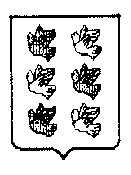 Муниципальное образованиегородской округ город Торжок Тверской областиТоржокская городская ДумаР Е Ш Е Н И Е19.12.2023											  № 240О внесении изменений в решениеТоржокской городской Думыот 30.11.2022 № 153В связи с необходимостью исправления технической ошибки, Торжокская городская Дума решила:1. Внести в решение Торжокской городской Думы от 30.11.2022 
№ 153 «Об утверждении прогнозного плана (программы) приватизации имущества, находящегося в муниципальной собственности муниципального образования городской округ город Торжок Тверской области, на 2023-2025 годы» 
(в редакции решений Торжокской городской Думы от 14.02.2023 № 177,
от 27.04.2023 № 185 и от 22.11.2023 № 232) следующие изменения:В строке 7 Перечня муниципального имущества, отчуждаемого субъектам малого и среднего предпринимательства в рамках Федерального закона
от 22.07.2008 № 159 ФЗ «Об особенностях отчуждения движимого и недвижимого имущества, находящегося в государственной или в муниципальной собственности 
и арендуемого субъектами малого и среднего предпринимательства, и о внесении изменений в отдельные законодательные акты Российской Федерации» слова «Продажа на конкурсе в электронной форме» заменить словами «Продажа на аукционе в электронной форме».2. Настоящее Решение вступает в силу со дня его подписания и подлежит официальному опубликованию, а также размещению в свободном доступе               на официальных сайтах администрации города Торжка и Торжокской городской Думы в информационно-телекоммуникационной сети Интернет.Председатель Торжокской городской Думы	               	       С.А. ДорогушВрио Главы города Торжка                                                                 А.С. Борунова